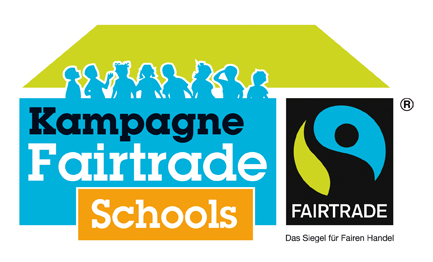 Mitglieder des Fairtrade-SchulteamsGymnasium Eringerfeld/ Fairtrade im EringerfeldUnser Schulteam hat 16 Mitglieder.Sprecher/in des Schulteams ist: Herr HaberlandNameLehrer/in, Schüler/in,  Elternteil / ….Funktion (Sprecher/in, Blog…)1.Hamza Tahir BayramSchülerWerbung2.Furkan GüclüSchülerWerbung3.Zehra KusSchülerinLayout4.Ömer OguzSchülerStandverkauf5.Yusuf ÖzerSchülerInformation6.Eray BüyüktosanSchülerTextverfassung7.Rümeysa SarilmazSchülerinLayout8.Ömercan TürkSchülerPlakate9.Ömer TürkmenSchülerTextverfassung10.Sultan Zehra ÜysalSchülerinLayout und Textverfassung11.Frau AtaLehrerinBlogverwaltung12.Frau ErnstLehrerinProtokollantin13.Frau WillemsenLehrerinAnsprechpartnerin für Fairtrade im Fach Praktische Philosophie14.Herr RehbergLehrerLeiter des Teams15.Herr HaberlandLehrerSprecher des Teams16.Herr ÜysalElternteilSprecher im Elternrat